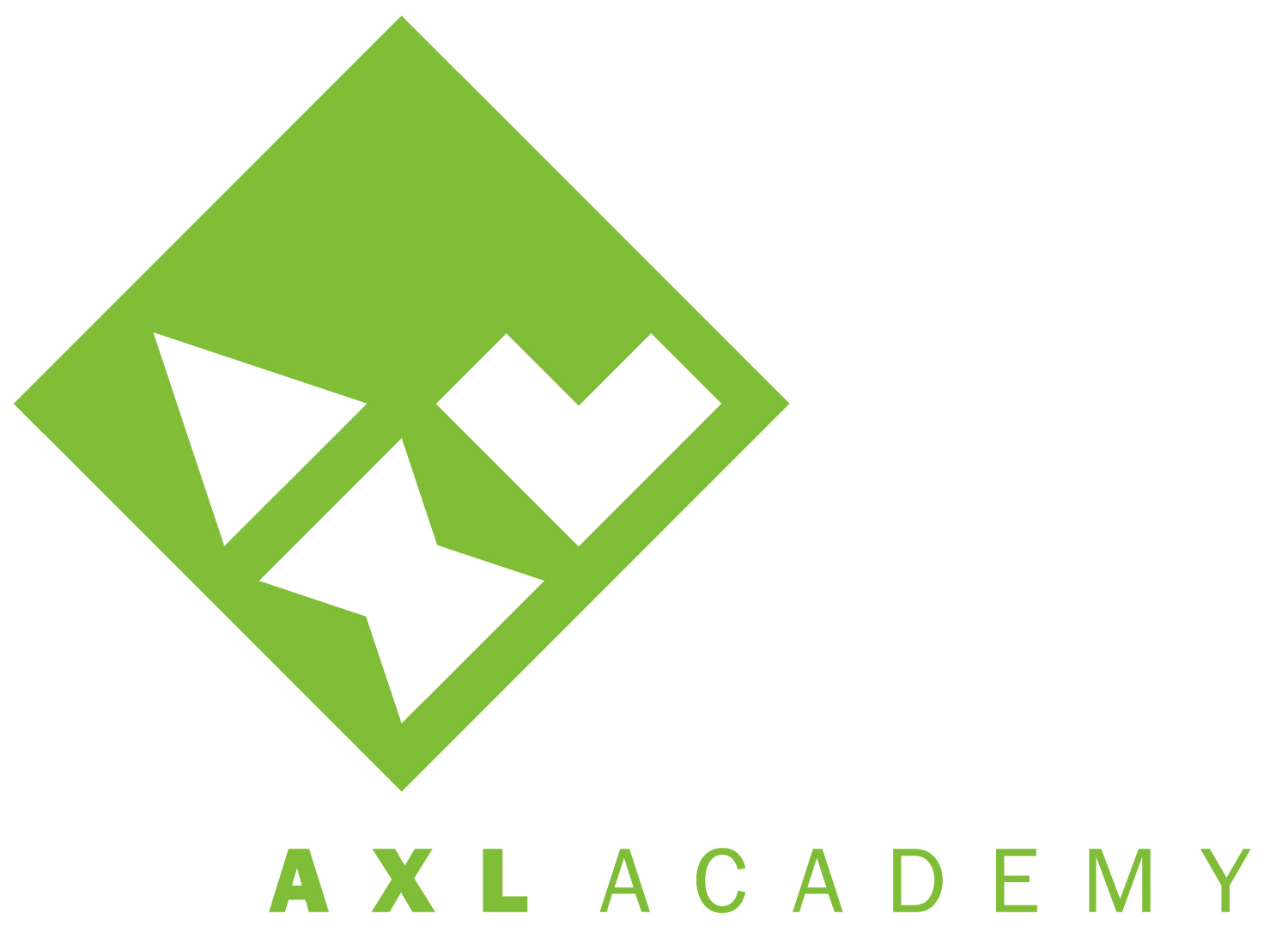 Preliminary (5 min)Roll Call/Declaration of QuorumApproval of AgendaApproval of MinutesPublic CommentBusiness AgendaYE Financial ReportsAudit UpdateEnrollmentActuals v FY14 Operating BudgetDiscussionInduction & School OpeningEnrollment & StaffingFundraising Plan:  Director of Development Hired!Board Recruitment & Transition:  4 New Members!Head of School Performance Targets:  Draft for ReviewAdjournmentNext Meeting:		September 20, 2013			10:30am – 12:30am				At AXL Academy